УКРАЇНАПОЧАЇВСЬКА  МІСЬКА  РАДАСЬОМЕ  СКЛИКАННЯСОРОК ПЕРША СЕСІЯРІШЕННЯВід «    » березня  2019 року						Проект №Про затвердження додаткової  угоди до договору оренди земліКеруючись п.43 ч.1 ст.26, п.34 ч.1 ст.26, п.16 ч.4 ст.42 Закону України  «Про місцеве самоврядування в Україні»,  міська  рада  В И Р І Ш И Л А:	1.Затвердити додаткову угоду №1 до договору оренди землі від 03.06.2014 року укладену  між Почаївською міською радою в особі Почаївського міського голови Бойка Василя Сергійовича та фізичною особою-підприємцем Кривіцькою Антоніною Іванівною, яку зареєстровано відповідно до витягу з державного реєстру речових прав на нерухоме майно про реєстрацію іншого речового права за індексним № 157209096 від 22.02.2019 р.	2.Контроль за виконанням даного рішення покласти на постійну депутатську комісію з питань містобудування, будівництва, земельних відносин та охорони навколишнього природного середовища.Новаковська І.Ю.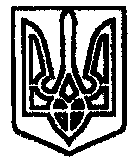 